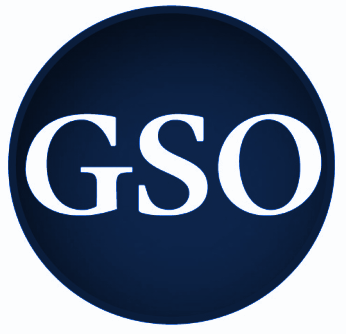 Graduate Student Organization (GSO)55th Senate (Est. 1968)Sixth Regular Meeting AgendaMarch 1st, 2023 at 5:30 pm ESTLyman 132I. Call to Order (5:30) II. Roll Call III. Approval of Previous Meetings’ MinutesIV. Opening AddressV. Old Business GSO Senate Resolution 23.04: A Resolution to Amend the GSO Constitution (Creating the Executive Advisory Board Council and Ensuring Executive Continuity and Accountability)VI. Executive ReportsA. Internal Vice President & Acting Interim President’s ReportB. External Vice President’s ReportC. Comptroller’s Report1. Simplified Budget Report & Overview2. Special Funding: Sigma Upsilon Chapter of Chi Sigma Iota International Honor Society for Counseling Students and Professionals ($3432.70)3. Special Funding: School of Education Graduate Student Council (SOE-GSC) ($2700)4. Special Funding: Committee for Diversity and Inclusion by Psychology Doctoral Students at Syracuse University	(CDIPDSSU) ($320)5. Special Funding: History Graduate Student Organization (HGSO) ($750)6. Special Funding: Geology Graduate Student Organization (GeoGO) ($3702)VII. Committee ReportsA. Special Impeachment Investigation CommitteeVII. New BusinessESF Graduate Student FeesApproval of Executive Absence (GSOC 2.3c.vi): Communications SecretaryVIII. ElectionsUniversity Senator (1)IX. Remarks for the RecordX. AnnouncementsA. Next Meeting: March 29th, Lyman 132XI. Adjournment (8:30)